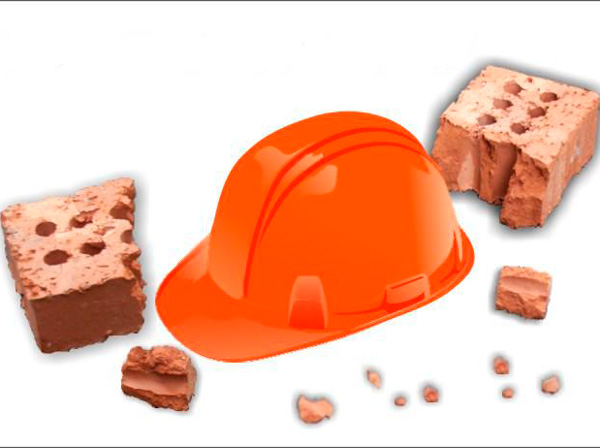 Во избежание несчастных случаев:
—     убирайте за собой, перед тем как покинуть рабочее место, - не оставляйте мусор и отходы другим работникам;
—     не загромождайте сходни, рабочие площадки и лестничные марши оборудованием и материалами, которые не используются в данный момент;
—     убирайте пролитое масло или смазку;
—     складируйте отходы в специально предназначенных для этого местах;
—     удаляйте или забивайте все гвозди, торчащие из лесоматериалов.

 Все гвозди, торчащие из лесоматериалов, необходимо забить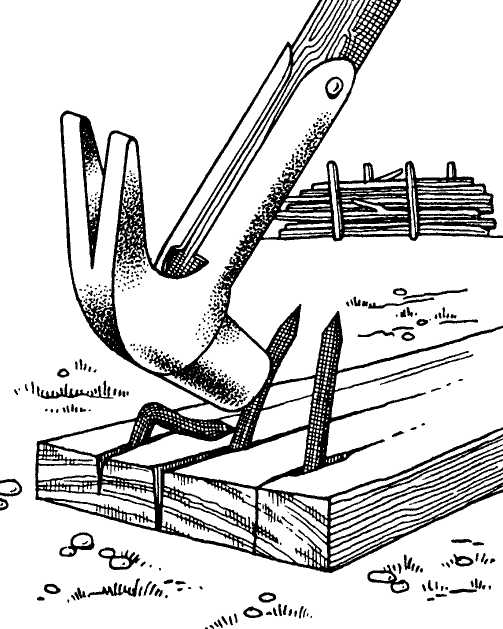 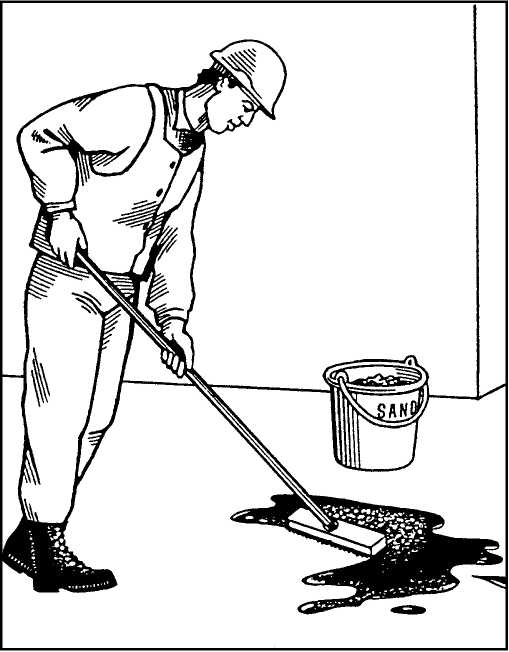 Пролитое масло или смазку необходимо убрать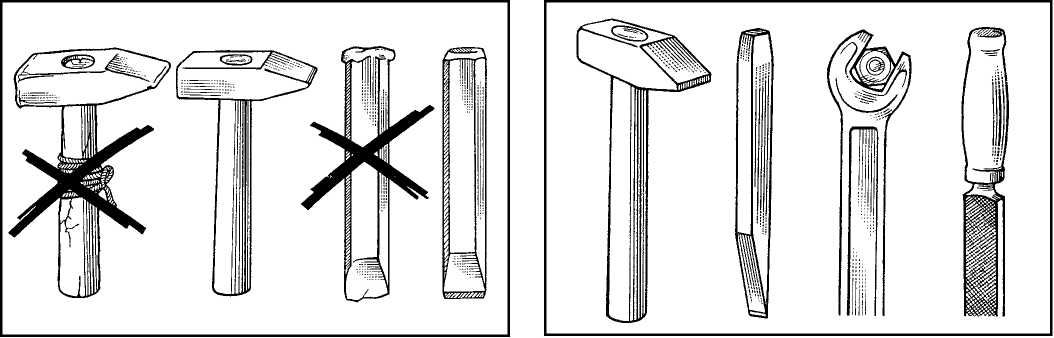 Отказывайтесь от использования изношенного ручного инструмента. Пользуйтесь только исправным инструментом.
     Важно помнить!
     
    Никогда не удерживайте переносной инструмент за его кабель.
     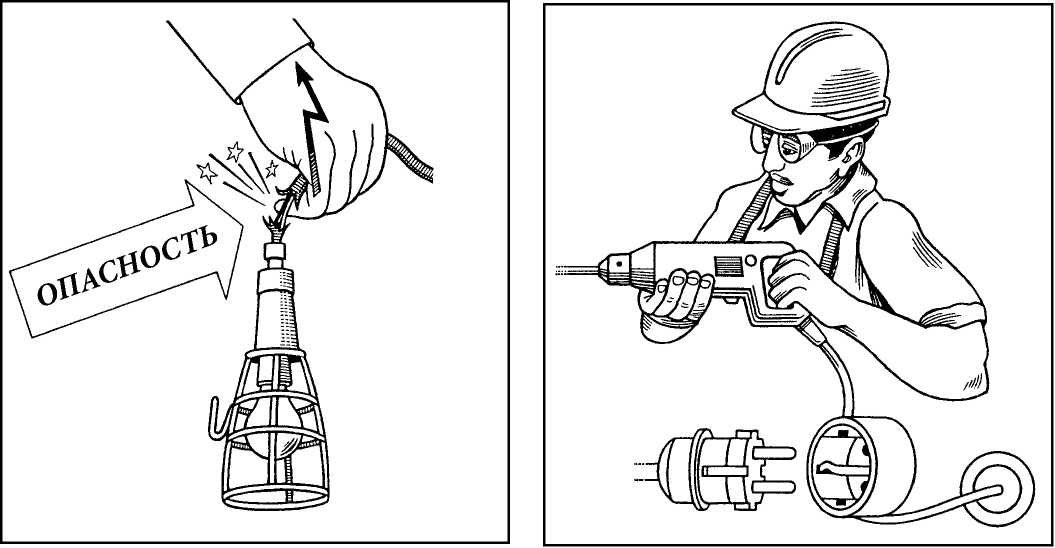 При работе с электроустановками обращайте особое внимание на состояние временного и переносного электрооборудования, а также соответствующих кабелей.               Когда вы закончите пользоваться инстру-ментом, прежде чем его положить, убеди-тесь, что произошла полная остановка его подвижной части.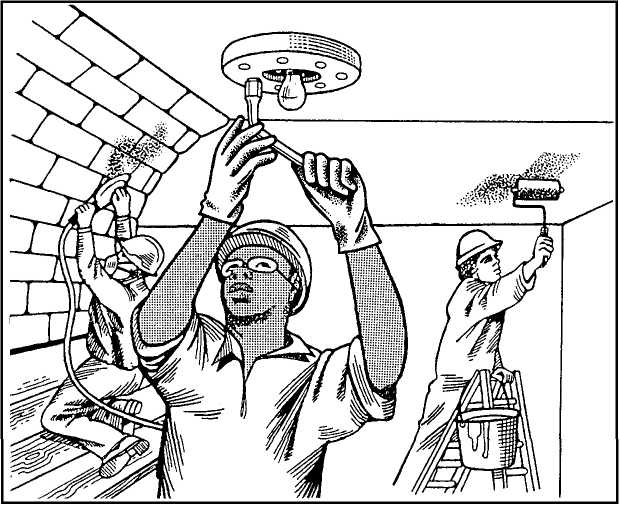  Правильный и неправильный способы подъема тяжести 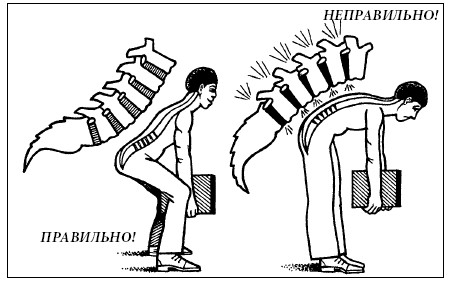 Вредные и опасные вещества
Цемент 
     Хорошо известно, что цементные смеси являются причиной кожных заболеваний. Работа с влажным цементом может стать причиной различных дерматитов (раздражения, аллергии). Длительное воздействие влажного цемента (например, при хождении по нему или стоянии на коленях) может привести к ожогам или язвам на коже. Необходимо соблюдать следующие меры предосторожности:—     не работайте без соответствующих средств защиты дыхания в местах, загрязненных цементной пылью или пылью от обрабатываемых бетонных поверхностей (она может содержать большое количество кремнезёма);
—     во избежание попадания цемента на кожу надевайте одежду с длинными рукавами, длинные брюки, а также, если необходимо, резиновые сапоги и перчатки;
—     обеспечьте защиту глаз, при попадании цемента в глаза немедленно обильно промойте их теплой водой;
—     сразу же смывайте попавшую на кожу пыль или свежий цементный раствор;
—     после работы производите чистку одежды и обуви. 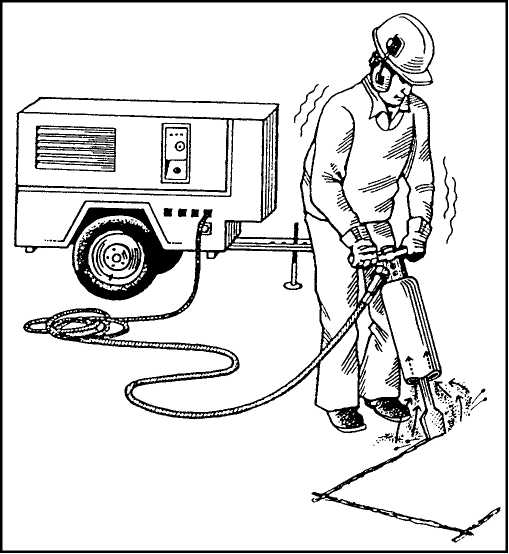 Способы борьбы с шумом от компрессора: закройте крышки компрессора, установите глушитель на отбойный молоток, используйте звукозащитные наушники.  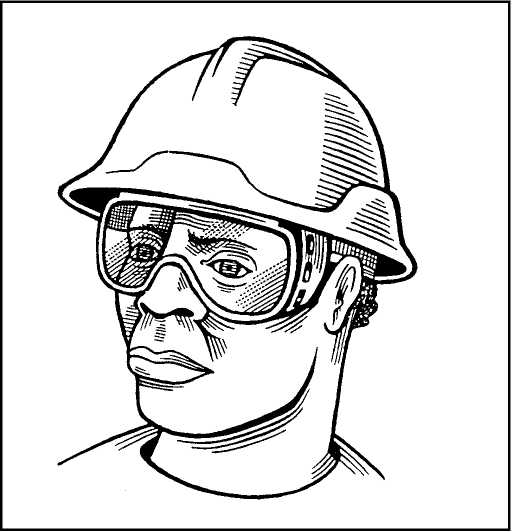 Для того чтобы рабочие носили средства защиты глаз, они должны быть удобными, комфортными и доступными. 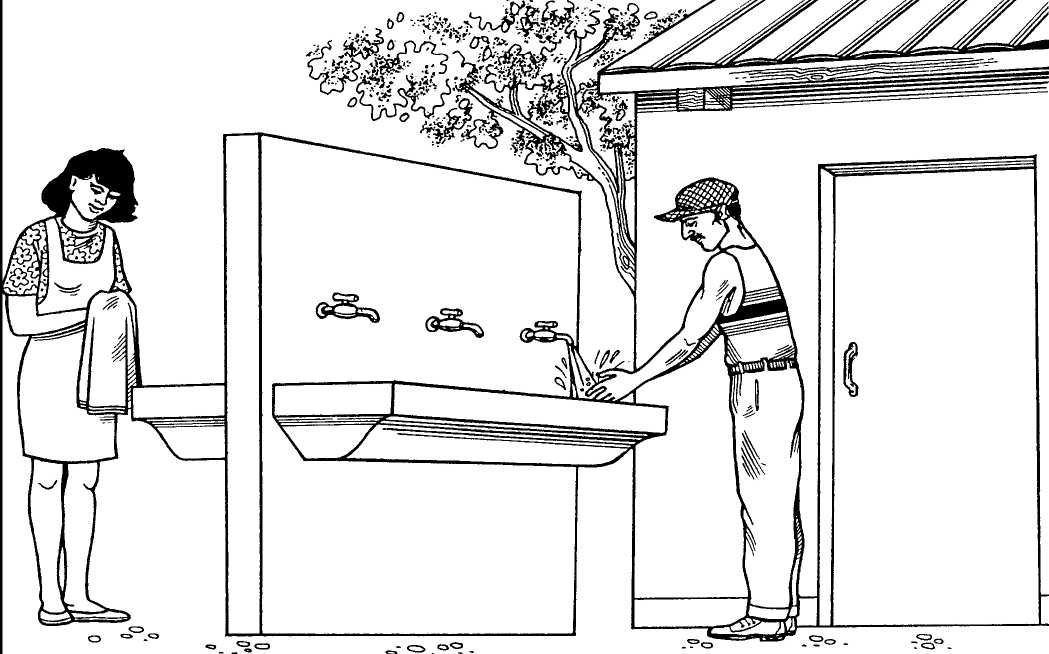 Наличие удобных умывальников, душевых и туалетов способствует охране здоровья рабочих..
     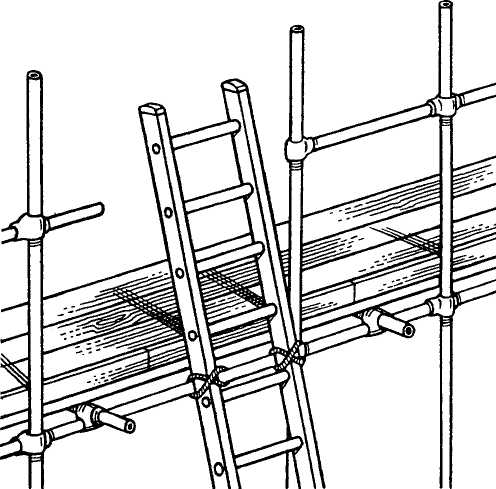 Лестница закреплена в верхней части и выступает над уровнем настила.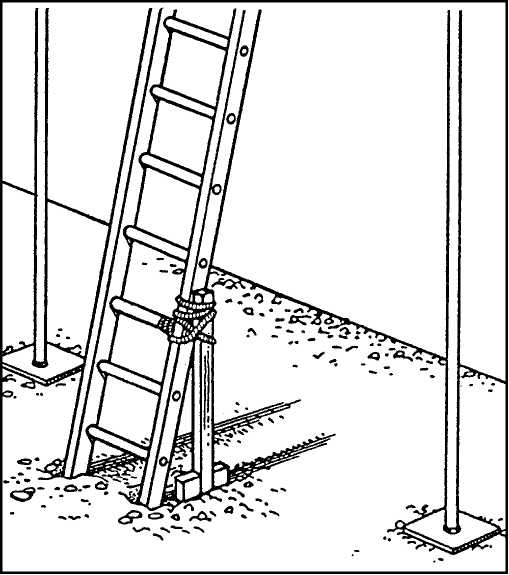  Для предотвращения смещения лестница закреплена внизу.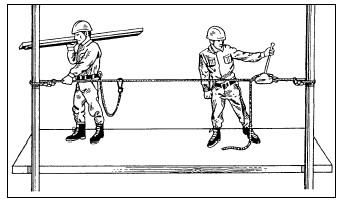 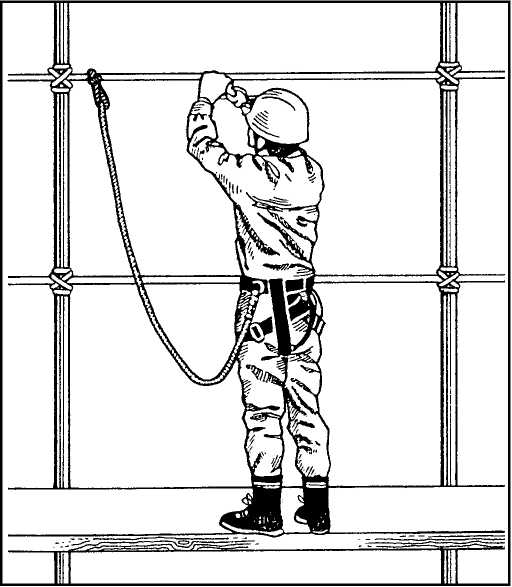  Использование предохранительных поясов и ремней - разные способы безопасного крепления страховочной веревки. 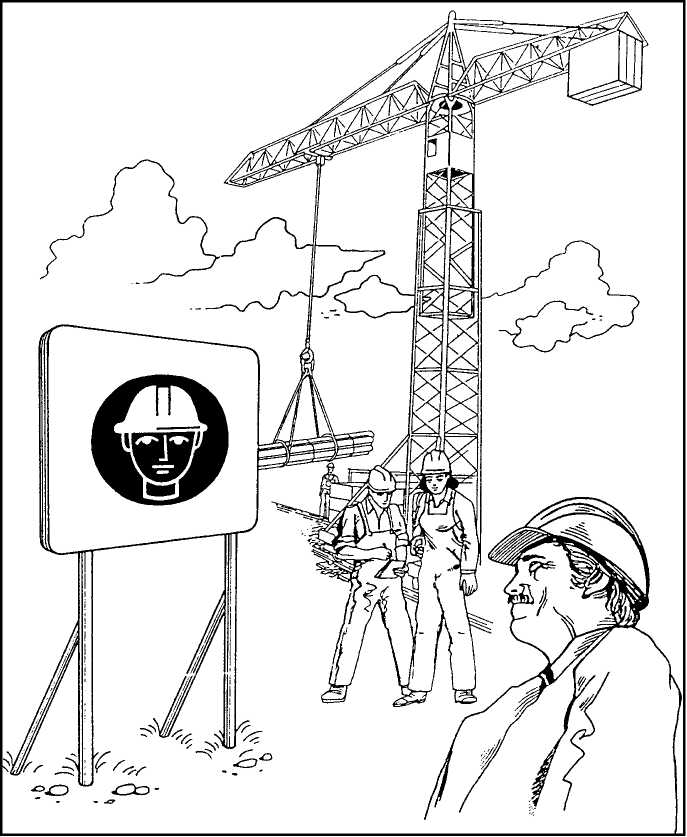 Зоны и участки обязательного ношения защитной каски. Все зоны строительной площадки (или большая их часть) должны быть обозначены предупредительными знаками о необходимости ношения каски. 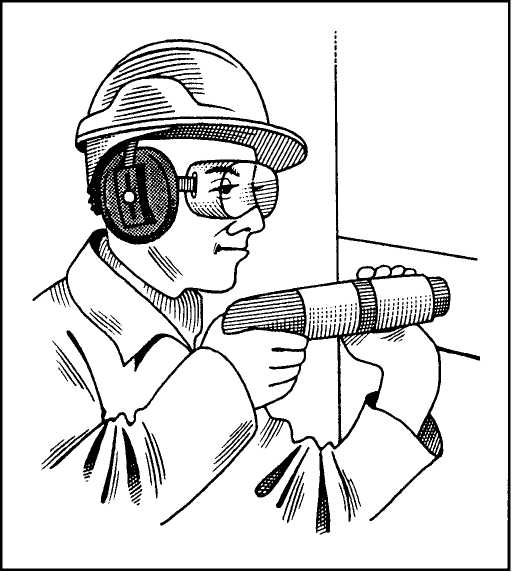 Использование средств защиты органов слуха и зрения оператором строительно-монтажного пистолета, который носит, кроме того, защитный головной убор.     
     Отдача от выстрела из такого инструмента может привести к потере оператором равновесия. Ни в коем случае его не следует использовать, находясь на лестнице.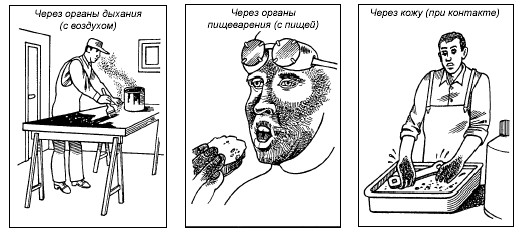 Химикаты попадают в организм человека через органы дыхания, пищеварения и через кожный покров.    В результате контакта некоторых химикатов с кожей часто возникают контактные дерматиты или экземы. Кислоты и щелочи, являясь агрессивными веществами, при контакте могут нанести серьезное повреж-дение коже и глазам. Если немедленно не смыть кислоту или щелочь большим количеством воды, они вызовут серьезный ожог.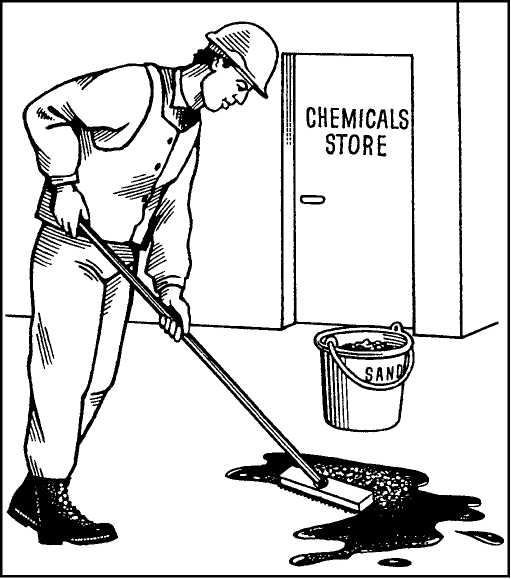 Удаление пролитого химиката с помощью сухого песка 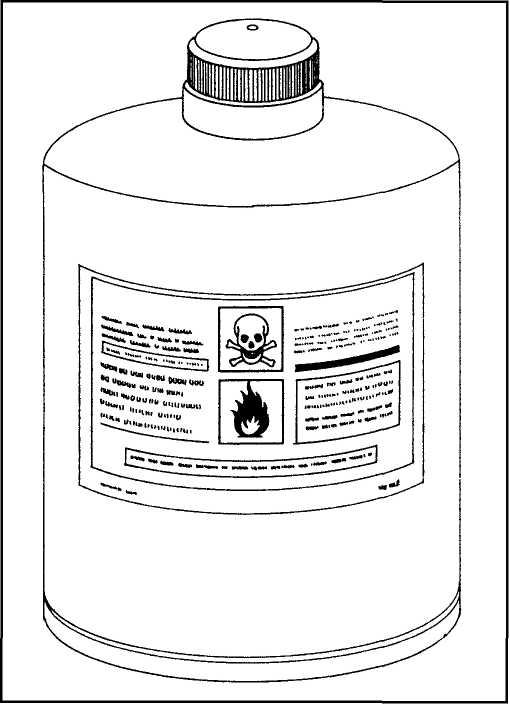 В целях безопасности все емкости с применяемыми на стройплощадке химикатами должны иметь этикетку с необходимой информацией.Колеса передвижных лесов башенного типа во время работы должны быть заблокированы; лестница для подъема на рабочий настил должна располагаться внутри конструкции лесов.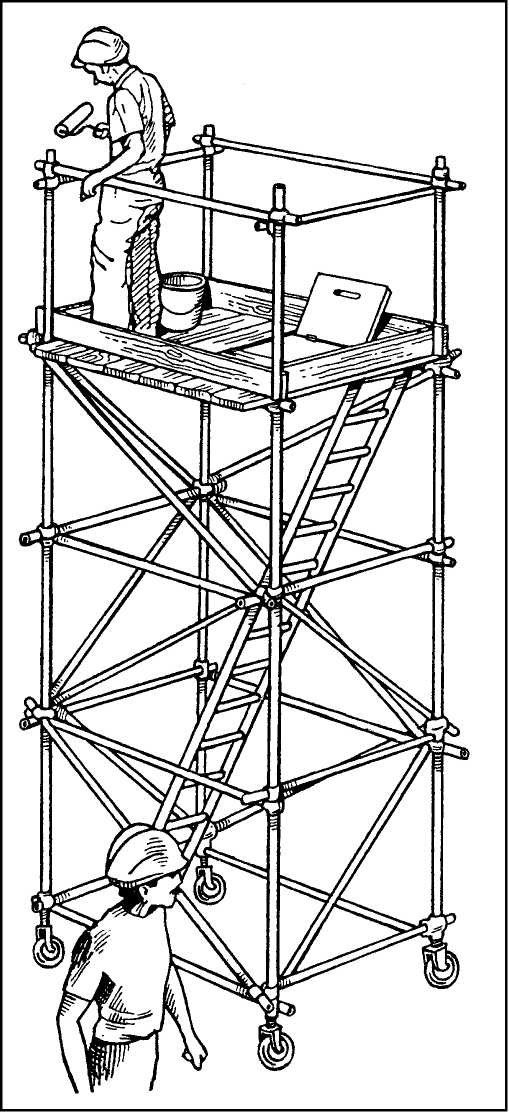 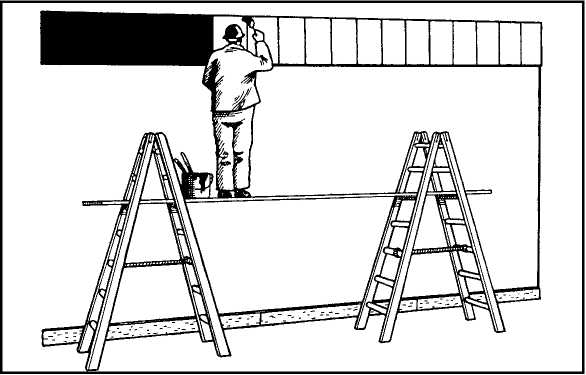 Леса на козлах пригодны для выполнения только легких видов работ, таких, как зачистка или покраска.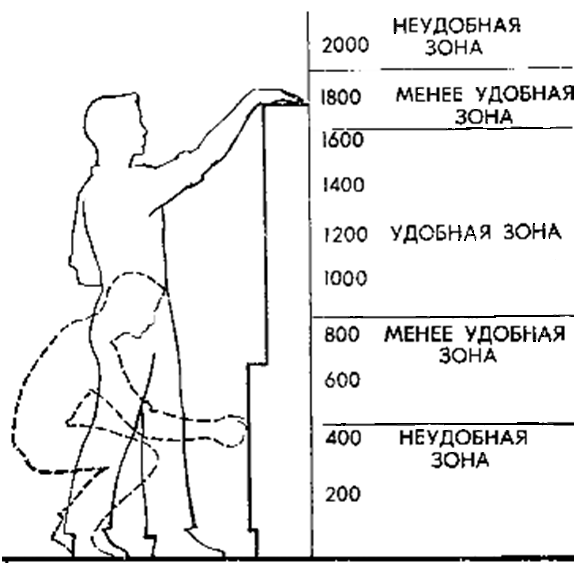 Работа в согнутом положении вызывает увеличение энергозатрат до 20%.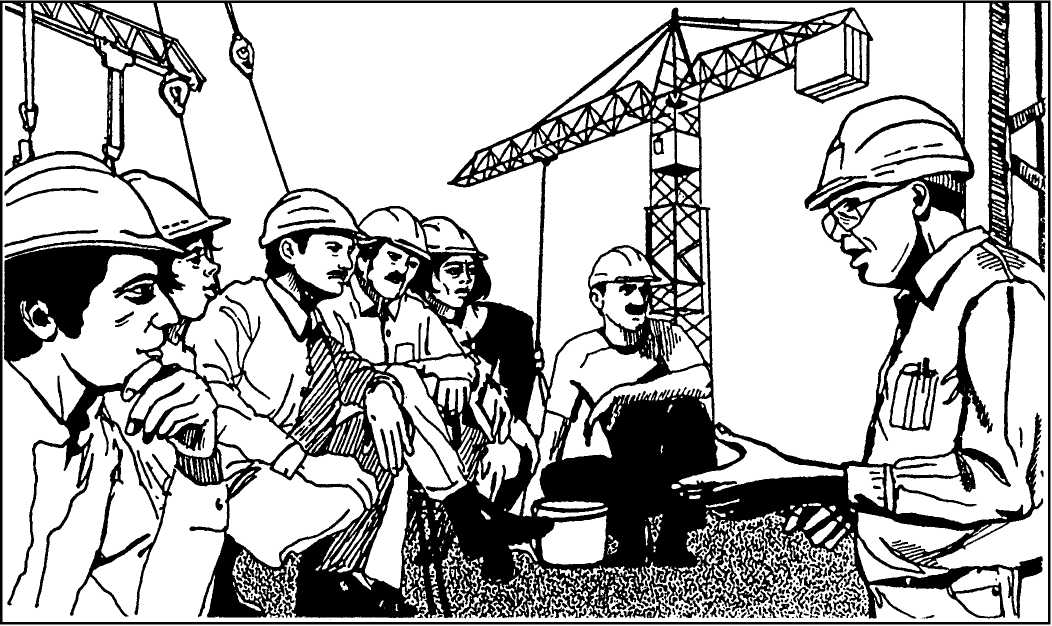 Производственные инструктажи должны проводиться регулярно.Важно помнить!
     
   •     Используйте именно тот инструмент, который предназначен для выполнения данной работы.
   •     Переносите инструмент в предназначенных для него держателях и футлярах, а не в карманах вашей одежды.
   •     Производите замену инструмента до того, как произойдет его износ.     Важно помнить!     Перед тем как покинуть строительную площадку, тщательно вымойтесь и, если это возможно, переоденьтесь в другую одежду; в противном случае вы можете принести в свой дом вредную пыль и грязь.